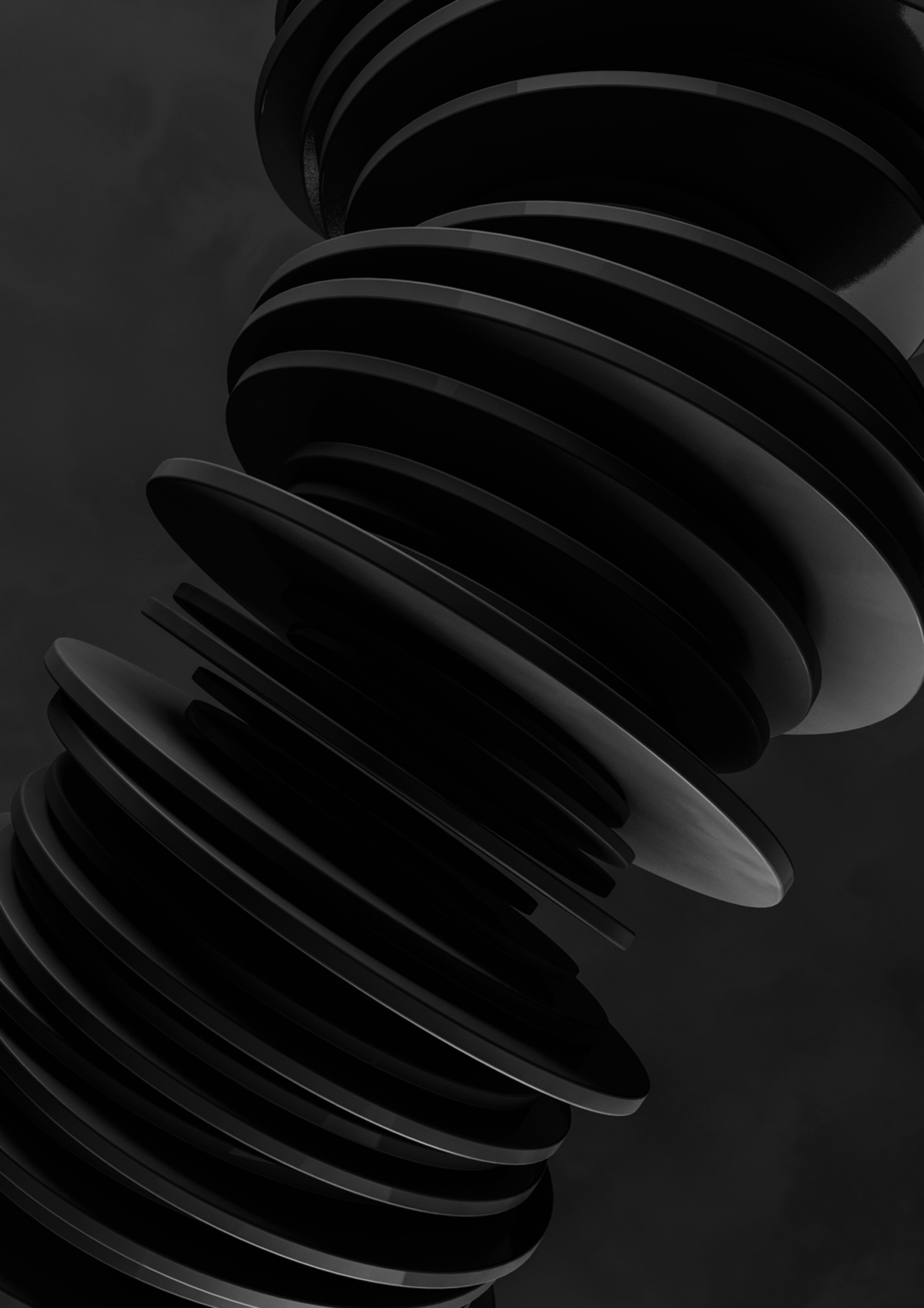 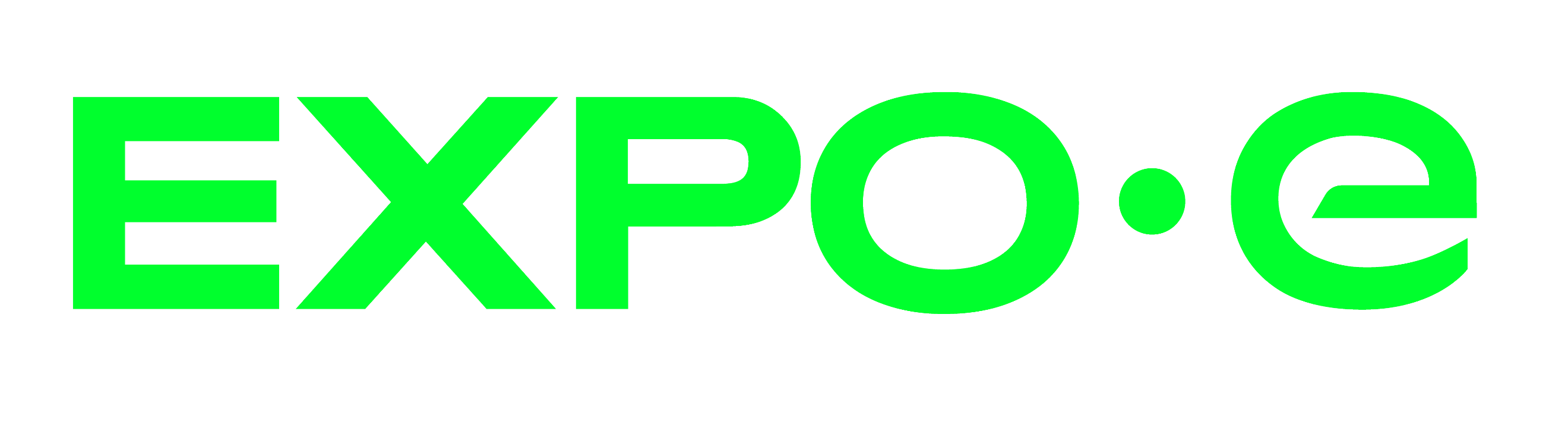 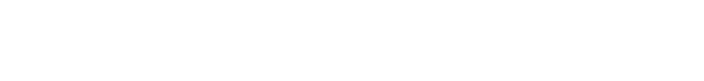 Solutionize with EXPO.eAs part of the EXPO.e Channel community, we can help elevate your business by combining our expertise, experience, and evolving portfolio with your own, opening the door to new service innovations and margin-rich new revenue streams.Why EXPO.eWe’re a UK pioneer in Cloud, Connectivity, Unified Communications, and Cyber Security, with more than twenty years’ experience enabling other organisations to grow, innovate, and drive positive change.  Here’s what we can do for you.Collaboration, consultation and communityWe cultivate partnerships built on collaboration and consultation, that empower our Channel community to bring tomorrow’s innovations to life today, even for contracts they’d have previously been unable to fulfil.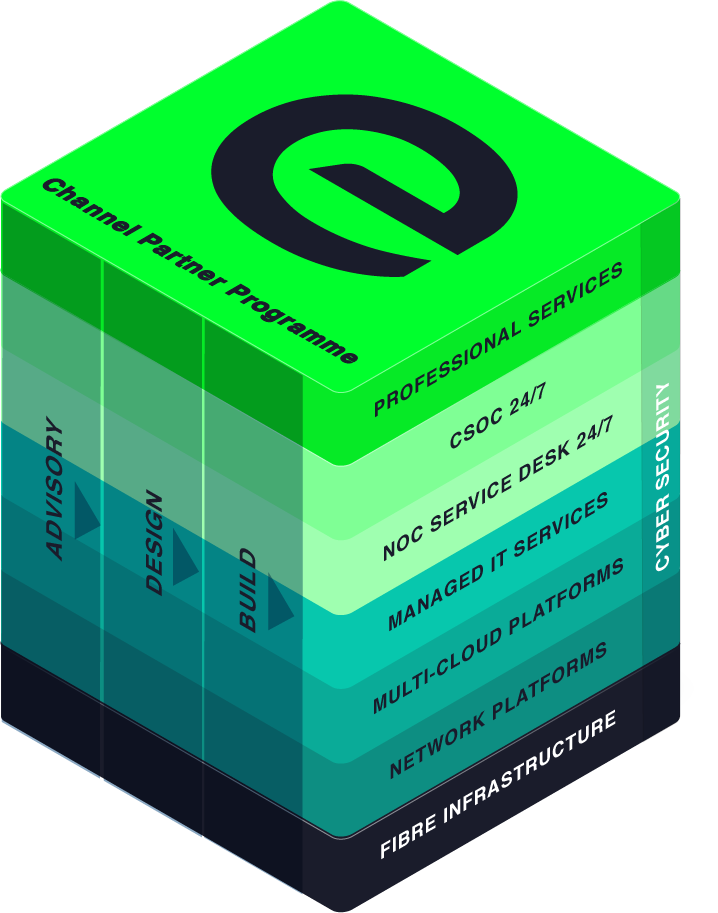 Whatever the size of your organisation, the sector you operate in, and your ideal customers, we are here to help you achieve your full potential - not only bringing your products and solutions to market, but helping you transform interested prospects into longstanding, repeat customers.Margin-rich Money-makers – S4 Object StorageAs an EXPO-e Channel Partner, you will be able to play an active role in helping your customers move from treating data storage as an onerous financial burden, to a powerful source of future growth and innovation.A leading-edge storage solution, offering optimal security, geo replication, and complete sovereignty for large, highly complex files, with cost reductions of 70% compared to similar platforms.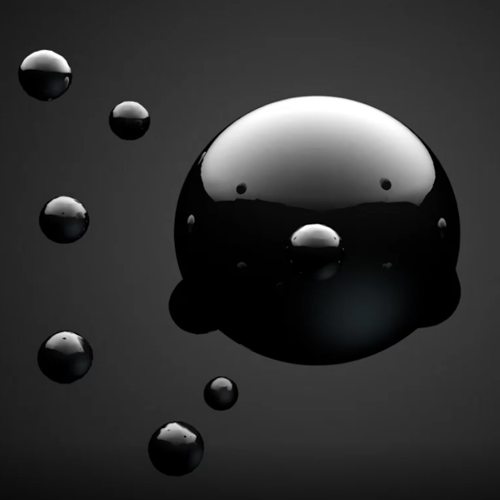 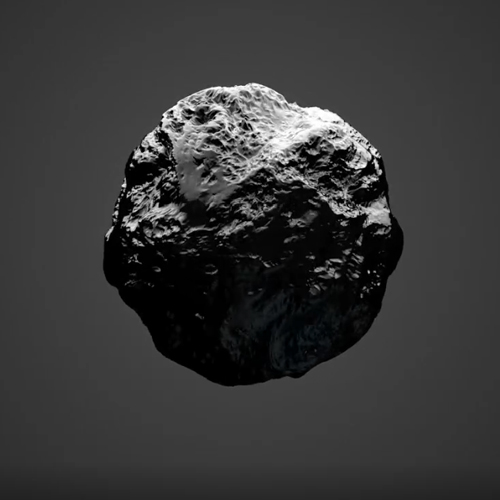 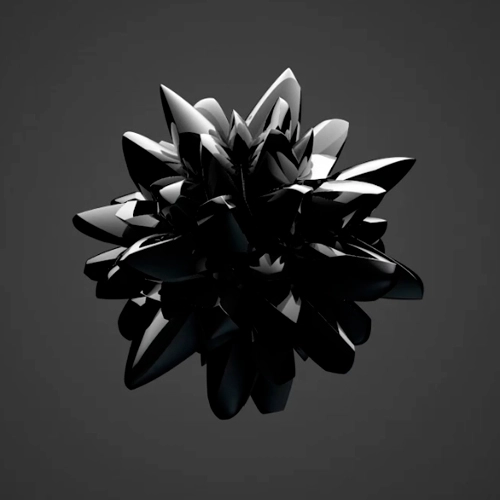 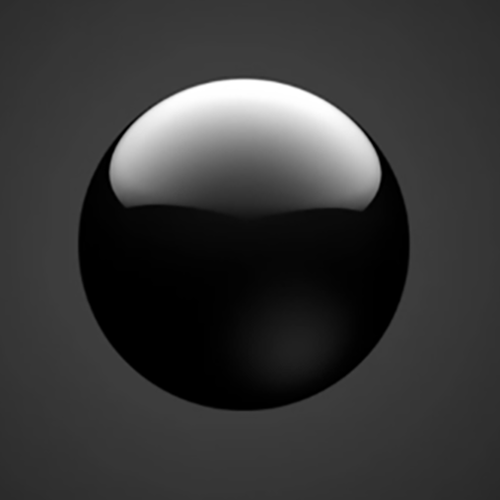 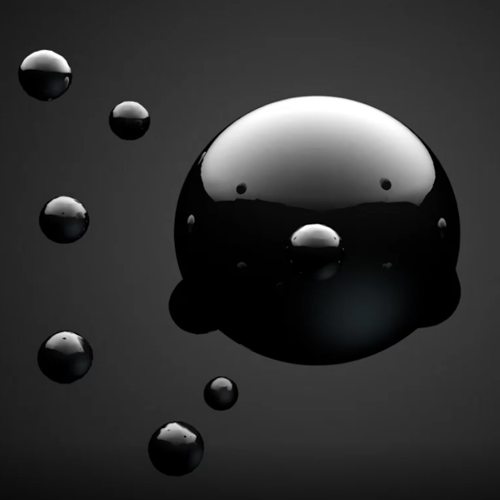 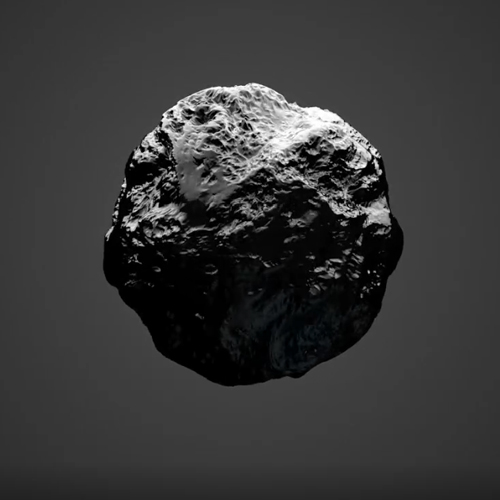 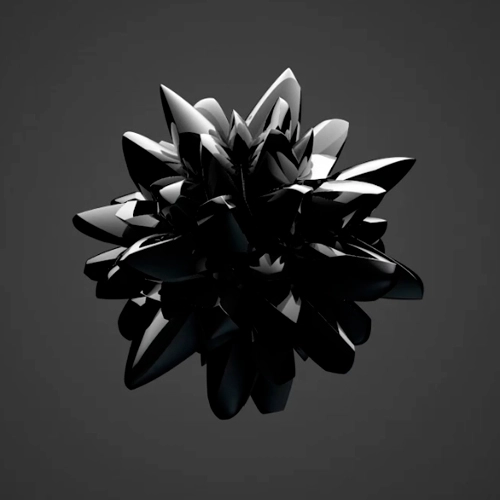 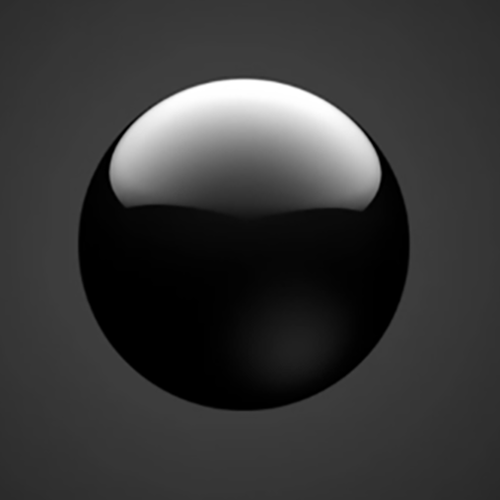 How it worksS4 Object Storage brings the retention and management of the highest volumes of critical data into the Cloud, utilising a software-defined approach to combine the very highest standard of cyber security with scalability, cost control, and geo replication across multiple world-class data centres.Tangible opportunities for you and your customers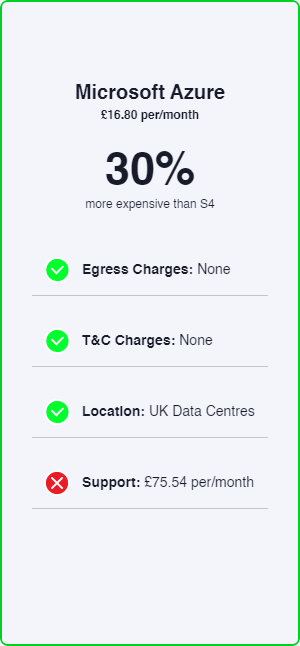 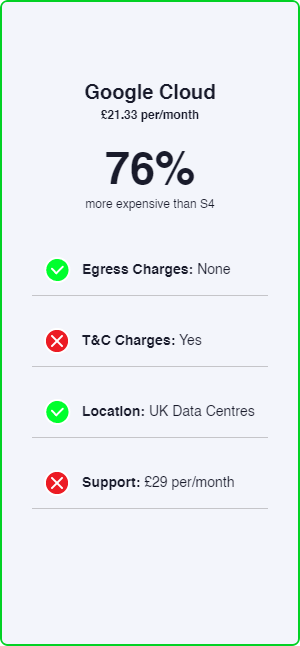 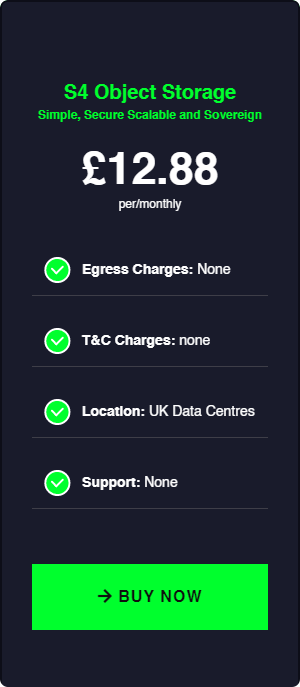 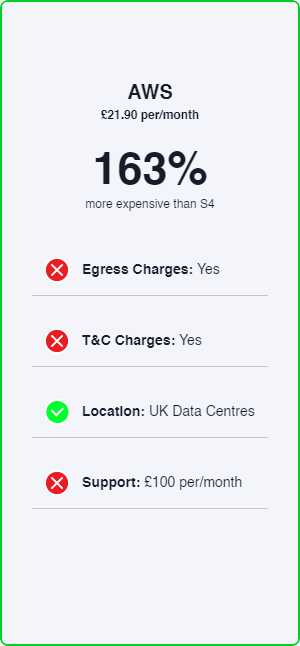 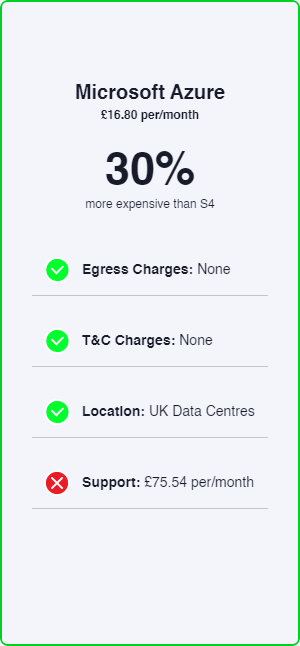 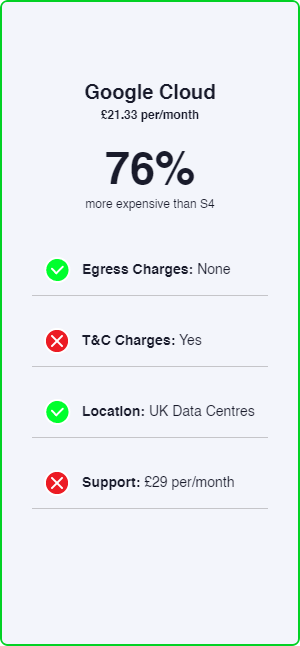 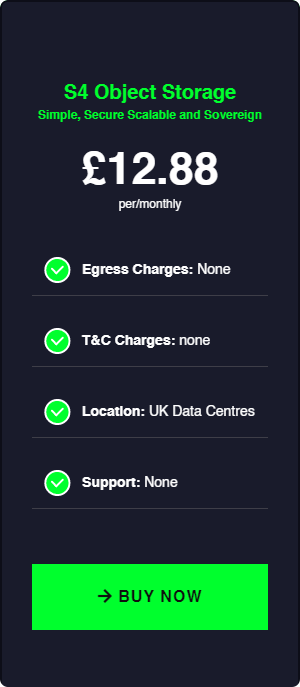 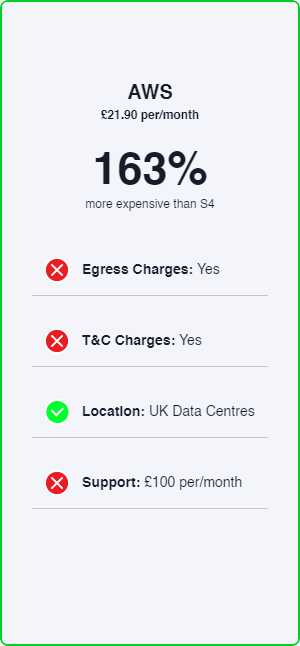 Exceptional service quality is part of our DNAExceptional service quality is part of our DNA and has been for more than twenty years. That’s why we display our industry-leading Net Promoter Score (NPS) live on our website.  We don’t do tiers of service. Whether you are a Carrier, Reseller, or Referral partner, you are automatically a Platinum Partner.This is what good looks like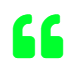 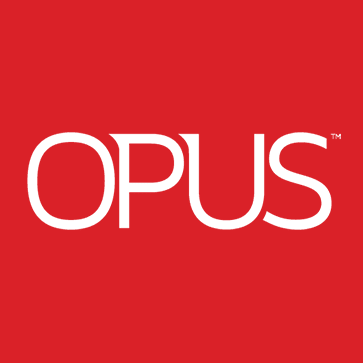 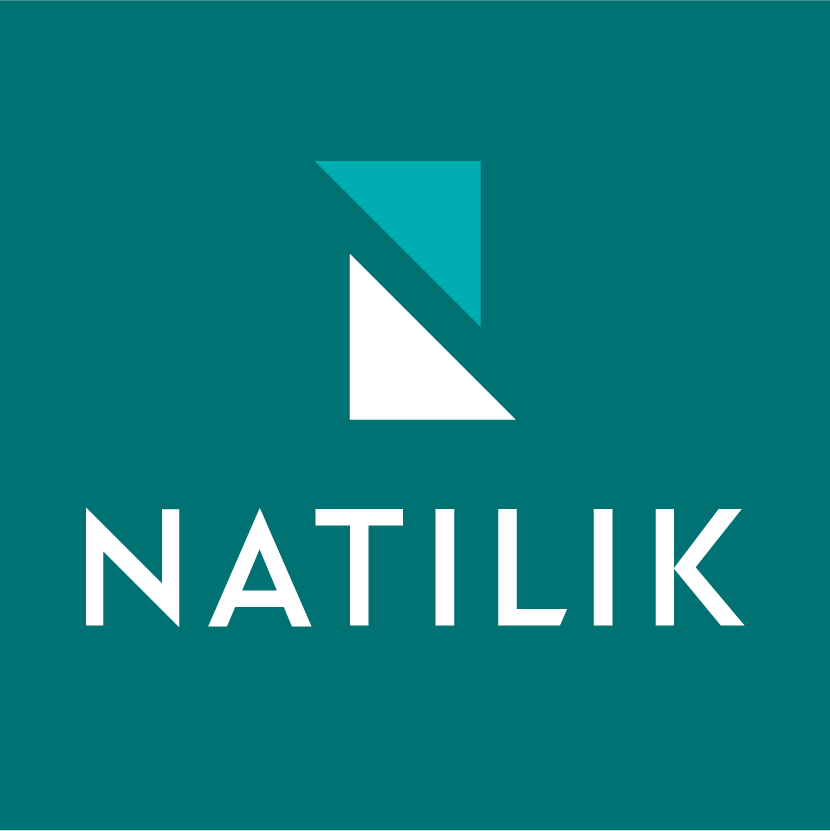 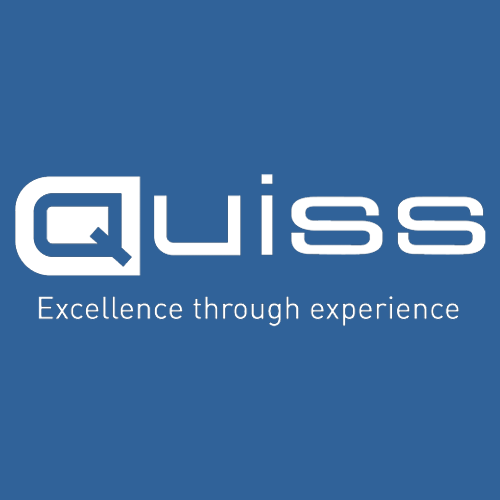 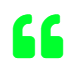 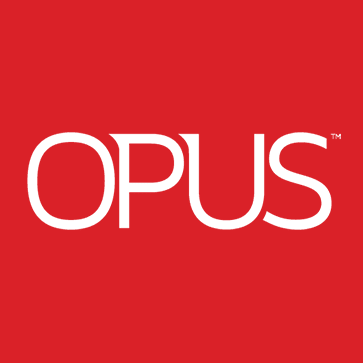 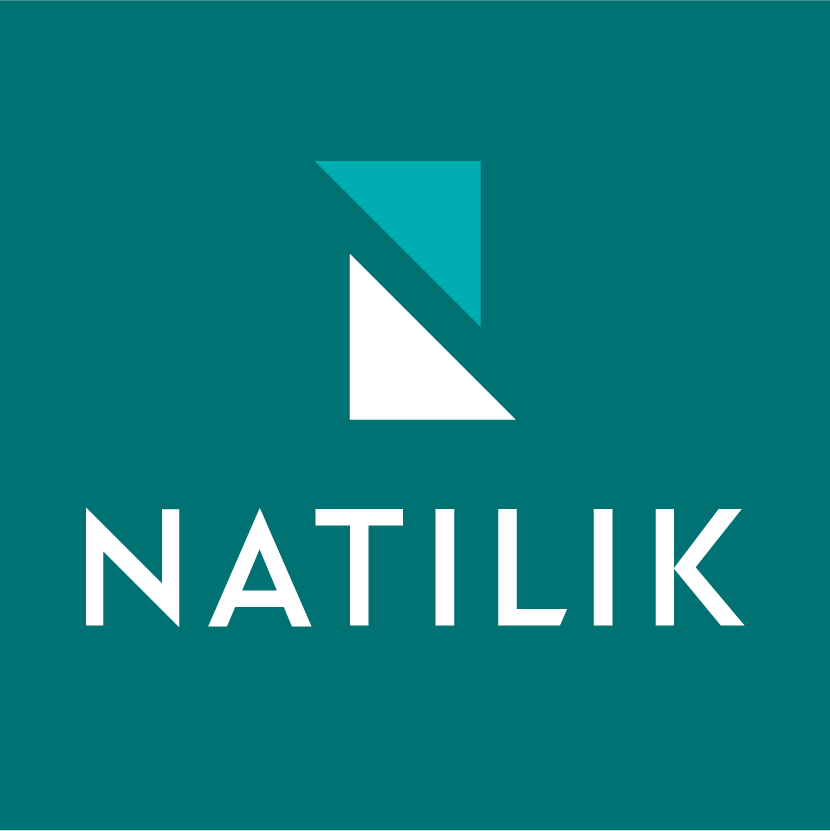 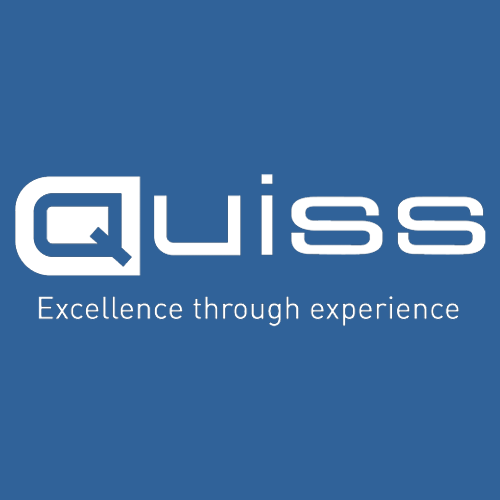 No additional bandwidth or egress chargesAll billing is fully transparent, so your customers only pay for what they use.Optimised for big data and AI projectsHelp bring your customers’ big data and AI innovations to life, by providing them with the tools they need to manage and analyse their unstructured data at scale.Effortless control & scalabilityS4 Object Storage provides users with full control and visibility of their data through an intuitive online portal, offering trackability across two locations and the option of extending to a third data centre, if requested by the customer.Leading-edge cyber securityThe highest standard of data protection is inherent in the design of S4 Object Storage, with full encryption in transit and at rest, and support for both Object and HDFS protocols.Complete data sovereigntyWith access to EXPO.e’s world-class,UK-based data centres, your customers’ data need never leave the country, significantly simplifying their compliance challenges.Maximum operational resilienceData replicated across geographically diverse locations, allowing restoration as quickly as possible, should it ever prove necessary.